Hallo an alleIch hoffe, dass es allen gut geht und Sie gesund sind.Die Indoor-Saison ist vorbei und die Outdoor-Saison hat bereits mit der SGM-P25/50, die am 25. März 2022 mit der Qualifikationsrunde gestartet ist, begonnen.Hier einige Informationen für die Verantwortlichen der Pistolenvereine.Wichtiger Hinweis:Bei der Meldung der Resultate der Qualifikationsrunde der SGM an den SSV, bitte ich Sie, liebe Verantwortliche, mir diese gleichzeitig zuzustellen. Dies ermöglicht mir, die Qualifikationen für die Walliser Gruppenmeisterschaften 25/50m, welche am 21. Mai 2022 in Martigny stattfinden, direkt zu erstellen.Was die Walliser Gruppenmeisterschaften auf 50m betrifft, wird es nicht möglich sein, diese mit der Ordonnanzpistole (OP) zu schiessen, obwohl dieser Wettkampf auf Schweizer Ebene zugelassen wäre.Der organisierende Verein verfügt über eine neue elektronische Anlage und hat beschlossen, diese nicht mit 9mm-Munition zu verwenden, um die Anlage zu schonen.Gruppen, die sich qualifizieren würden und Schützen im OP haben, können deshalb nicht an der 50m-Disziplin teilnehmen.Die Gruppenverantwortlichen werden gebeten, diese Vorgehensweise zu berücksichtigen.Bitte nehmen Sie diese Information zur Kenntnis.Dies ist der einzige Weg, wenn wir die Walliser Gruppenmeisterschaften auf 50m durchführen wollen.Ich habe mich nicht aus Willkür zu dieser Vorgehensweise entschlossen, aber ich denke, dass es für das Wohl aller Schützen zwingend notwendig ist, die Freundschaft, die in unserem Sport besteht, wiederzufinden.Was die Bestellung der Standblätter der verschiedenen Wettkämpfe (IK, IKLW, FK, FS) betrifft, so finden Sie das Bestellformular für jeden Wettkampf und jede Distanz auf der Website des WSSV, das Sie bitte ausfüllen und mir per Mail oder Post zurücksenden möchten.Vielen Dank an Sie, liebe Verantwortliche, dass Sie Ihre Mitglieder motivieren, damit möglichst viele Schützen an den verschiedenen Wettkämpfen teilnehmen .Ich wünsche Ihnen eine schöne Saison und gute Gesundheit.		Der Verantwortliche für Pistole	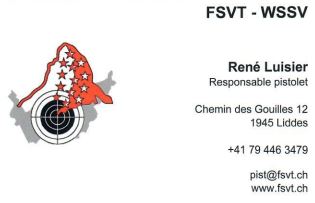 